Versículos para el corazón:Fundamentos básicosNueva Versión Internacional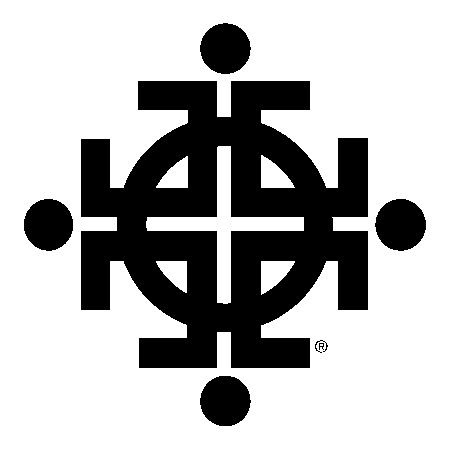 Versículos para el corazón:Fundamentos básicosNueva Versión InternacionalVersículos para el corazón:Fundamentos básicosNueva Versión Internacional¿Quién es Dios?“Señor, tú has sido nuestro refugio 
      generación tras generación. 
Desde antes que nacieran los montes 
      y que crearas la tierra y el mundo, 
   desde los tiempos antiguos 
      y hasta los tiempos postreros, 
      tú eres Dios.”Salmo 90:1-2¿Qué creemos acerca de la Biblia?“Toda la Escritura es inspirada por Dios y útil para enseñar, para reprender, para corregir y para instruir en la justicia, a fin de que el siervo de Dios esté enteramente capacitado para toda buena obra.”2 Timoteo 3:16-17¿Qué es la relación entre Dios y el mundo?"Digno eres, Señor y Dios nuestro, 
      de recibir la gloria, la honra y el poder, 
   porque tú creaste todas las cosas; 
      por tu voluntad existen 
      y fueron creadas."Apocalipsis 4:11¿Qué significa ser un ser humano?“y dijo: ´Hagamos al ser humano 
      a nuestra imagen y semejanza. 
   Que tenga dominio sobre los peces del mar, 
      y sobre las aves del cielo; 
   sobre los animales domésticos, 
      sobre los animales salvajes, 
   y sobre todos los reptiles 
      que se arrastran por el suelo.’”  Génesis 1:26¿Qué es el pecado?“Así que comete pecado todo el que sabe hacer el bien y no lo hace.”Santiago 4:17¿Cuáles son los resultados del pecado?“Son las iniquidades de ustedes las que los separan de su Dios. Son estos pecados los que lo llevan a ocultar su rostro para no escuchar.”Isaías 59:2“Porque la paga del pecado es muerte, mientras que la dádiva de Dios es vida eterna en Cristo Jesús, nuestro Señor.”Romanos 6:23¿Qué significa el pacto entre Dios y los seres humanos?“Reconoce, por tanto, que el Señor tu Dios es el Dios verdadero, el Dios fiel, que cumple su pacto generación tras generación, y muestra su fiel amor a quienes lo aman y obedecen sus mandamientos,”Deuteronomio 7:9¿Qué significa la fidelidad de Dios?“El gran amor del Señor nunca se acaba, 
      y su compasión jamás se agota. 
Cada mañana se renuevan sus bondades; 
      ¡muy grande es su fidelidad!”Lamentaciones 3:22-23¿Quiénes son los profetas?“Y me dijo el Señor: "Está bien lo que ellos dicen. Por eso levantaré entre sus hermanos un profeta como tú; pondré mis palabras en su boca, y él les dirá todo lo que yo le mande. Si alguien no presta oído a las palabras que el profeta proclame en mi nombre, yo mismo le pediré cuentas.”  Deuteronomio 18:17-19¿Quién es Jesús?"‘Y ustedes, ¿quién dicen que soy yo? 
‘Tú eres el Cristo, el Hijo del Dios viviente’ afirmó Simón Pedro.  Mateo 16:15-16¿Qué es el sacramento del bautismo?“Por tanto, vayan y hagan discípulos de todas las naciones, bautizándolos en el nombre del Padre y del Hijo y del Espíritu Santo, enseñándoles a obedecer todo lo que les he mandado a ustedes. Y les aseguro que estaré con ustedes siempre, hasta el fin del mundo.”Mateo 28:19-20¿Cómo llega uno a ser un cristiano?“Mas a cuantos lo recibieron, a los que creen en su nombre, les dio el derecho de ser hijos de Dios. Éstos no nacen de la sangre, ni por deseos naturales, ni por voluntad humana, sino que nacen de Dios.”Juan 1:12-13¿Qué es el reino de Dios?“porque el reino de Dios no es cuestión de comidas o bebidas sino de justicia, paz y alegría en el Espíritu Santo.”Romanos 14:17¿Qué nos enseña Jesús en cuanto al reino de Dios?“Ama al Señor tu Dios con todo tu corazón, con toda tu alma, con toda tu mente y con todas tus fuerzas." El segundo es: "Ama a tu prójimo como a ti mismo." No hay otro mandamiento más importante que éstos.”Marcos 12:30-31¿Qué es el sacramento de la santa cena?“Yo recibí del Señor lo mismo que les transmití a ustedes: Que el Señor Jesús, la noche en que fue traicionado, tomó pan, y después de dar gracias, lo partió y dijo: ‘Este pan es mi cuerpo, que por ustedes entrego; hagan esto en memoria de mí.’ De la misma manera, después de cenar, tomó la copa y dijo: ‘Esta copa es el nuevo pacto en mi sangre; hagan esto, cada vez que beban de ella, en memoria de mí.’ Porque cada vez que comen este pan y beben de esta copa, proclaman la muerte del Señor hasta que él venga.”1 Corintios 11:23-26¿Qué es la salvación?“Ciertamente les aseguro que el que oye mi palabra y cree al que me envió, tiene vida eterna y no será juzgado, sino que ha pasado de la muerte a la vida.”Juan 5:24¿Qué fue logrado por la muerte y la resurrección de Jesús?“Porque tanto amó Dios al mundo, que dio a su Hijo unigénito, para que todo el que cree en él no se pierda, sino que tenga vida eterna.”Juan 3:16¿Qué es la esperanza cristiana?“El Señor mismo descenderá del cielo con voz de mando, con voz de arcángel y con trompeta de Dios, y los muertos en Cristo resucitarán primero. Luego los que estemos vivos, los que hayamos quedado, seremos arrebatados junto con ellos en las nubes para encontrarnos con el Señor en el aire. Y así estaremos con el Señor para siempre.”1 Tesalonicenses 4:16-17¿Qué significa creer en la trinidad?“Que la gracia del Señor Jesucristo, el amor de Dios y la comunión del Espíritu Santo sean con todos ustedes.”2 Corintios 13:14¿Qué es la fuente de la vida de la iglesia?“Al que puede hacer muchísimo más que todo lo que podamos imaginarnos o pedir, por el poder que obra eficazmente en nosotros, ¡a él sea la gloria en la iglesia y en Cristo Jesús por todas las generaciones, por los siglos de los siglos! Amén.”Efesios 3:20-21¿Qué es la Iglesia Cristiana?“Más bien, al vivir la verdad con amor, creceremos hasta ser en todo como aquel que es la cabeza, es decir, Cristo. Por su acción todo el cuerpo crece y se edifica en amor, sostenido y ajustado por todos los ligamentos, según la actividad propia de cada miembro.”Efesios 4:15-16¿Cuál es el propósito de la Iglesia?“Pero ustedes son linaje escogido, real sacerdocio, nación santa, pueblo que pertenece a Dios, para que proclamen las obras maravillosas de aquel que los llamó de las tinieblas a su luz admirable.”1 Pedro 2:9¿Quién es el Espíritu Santo?"Cuando venga el Consolador, que yo les enviaré de parte del Padre, el Espíritu de verdad que procede del Padre, él testificará acerca de mí.”Juan 15:26¿Qué significa la expiación?“Pero ahora Dios, a fin de presentarlos santos, intachables e irreprochables delante de él, los ha reconciliado en el cuerpo mortal de Cristo mediante su muerte,”Colosenses 1:22¿Qué es un sacramento?“Así, pues, los que recibieron su mensaje fueron bautizados, y aquel día se unieron a la iglesia unas tres mil personas. Se mantenían firmes en la enseñanza de los apóstoles, en la comunión, en el partimiento del pan y en la oración.” Hechos 2:41-42¿Cómo crecemos como cristianos?“Por eso, de la manera que recibieron a Cristo Jesús como Señor, vivan ahora en él, arraigados y edificados en él, confirmados en la fe como se les enseñó, y llenos de gratitud.”Colosenses 2:6-7